27 мая т.г. Национальный центр информационного противодействия терроризму и экстремизму в образовательной среде и сети Интернет и Томский политехнический университет при поддержке Южного федерального университета и Института социально-политических исследований Федерального научно-исследовательского социологического центра Российской академии наук проводят Всероссийскую научно-практическую видеоконференцию «Трансформация молодежного экстремизма, идеологии терроризма и других информационных угроз в эпоху пандемии».Основные тематические направления:социальная напряженность в обществе и ее последствия для молодежи;стохастическое развитие интернет-коммуникации: основные трансформации и их влияние на молодежь;информационные стратегии и технологии экстремистских и террористических сообществ и их воздействие на молодежь;новые информационные угрозы и их влияние на молодежную аудиторию сети Интернет;научное осмысление протестных настроений в эпоху пандемии и научное прогнозирование;социальная справедливость и социальные солидарности в условиях радикализации общественных отношений;социальные сети и деструктивный контент в период пандемии: методы, способы возникновения и распространения инфодемии.Приглашаем студентов, аспирантов и молодых ученых принять участие в конференции.Формат проведения: пленарное заседание – видеоконференция (длительность – до 2 ч.), заочное проведение студенческих секций.Участники: исследователи из образовательных организаций высшего образования, студенты, магистранты, аспиранты, молодые ученые вузов России.Участие в конференции бесплатное.Материалы студенческих секций, выполненные на высоком научном уровне, будут опубликованы в специальном выпуске журнала ОБЗОР.НЦПТИ (http://нцпти.рф/zhurnal-obzor-ntspti/)Для участия: необходимо заполнить заявку и подготовить тезисы согласно указанным требованиям. Заявку и материалы выслать в срок до 18:00 20 мая 2020 г. С пометкой в теме письма «Заочная конференция».Материалы, оформленные не по установленным требованиям, к публикации приниматься не будут!E-mail: info@ncpti.ru и контактный телефон (863) 201-28-22ОРГАНИЗАТОРЫ КОНФЕРЕНЦИИНациональный центр информационного противодействия терроризму и экстремизму в образовательной среде и сети Интернет ФГАНУ НИИ «Спецвузавтоматика» (г. Ростов-на-Дону)Национальный исследовательский Томский политехнический университет (г. Томск)Институт социологии и регионоведения Южного федерального университета
(г. Ростов-на-Дону)Центр социологии молодежи Института социально-политических исследований Российской академии наук (г. Москва)ОРГАНИЗАЦИОННЫЙ КОМИТЕТЧурилов Сергей Анатольевич – директор Национального центра информационного противодействия терроризму и экстремизму в образовательной среде и сети Интернет.Чайковский Денис Витольдович – кандидат философских наук, доцент, директор Школы базовой инженерной подготовки Национального исследовательского Томского политехнического университета.Карпова Анна Юрьевна – доктор социологических наук, доцент отделения социально-гуманитарных наук Школы базовой инженерной подготовки Национального исследовательского Томского политехнического университета.Зубок Юлия Альбертовна – доктор социологических наук, профессор, заведующая Центра социологии молодежи Института социально-политических исследований Российской академии наук.Асланов Яков Андреевич – кандидат социологических наук, и.о. директора Института социологии и регионоведения ЮФУ, и.о. проректора Южного федерального университета по воспитательной работе и реализации молодежных программ.Бедрик Андрей Владимирович – кандидат социологических наук, заместитель директора Института социологии и регионоведения Южного федерального университета по экспертной и проектной деятельности.Быкадорова Александра Сергеевна – кандидат филологических наук, заместитель директора по аналитической работе Национального центра информационного противодействия терроризму и экстремизму в образовательной среде и сети Интернет.Непейвода Кира Михайловна – кандидат филологических наук, научный сотрудник Национального центра информационного противодействия терроризму и экстремизму в образовательной среде и сети Интернет.Савельев Алексей Олегович – кандидат технических наук, доцент, отделение информационных технологий Инженерной школы информационных технологий и робототехники Национального исследовательского Томского политехнического университета.ЗАЯВКА УЧАСТНИКА(заполните таблицу)Высылая заявку, вы подтверждаете, что ознакомились с Политикой конфиденциальности https://ncpti.su/about/politika_konfidentsialnosti_NCPTI.pdfТРЕБОВАНИЯ К ОФОРМЛЕНИЮ МАТЕРИАЛОВ ДОКЛАДОВОсновной шрифт текста доклада: TimeNewRoman, 12 пт, 1,5 интервал, абзацный отступ 1,25 см, поля документа справо, внизу и вверху – 1,5 см, справа- 2 см. В файле должны быть указаны следующие данные: 1. Код УДК. 2. ФИО автора полностью (на русском и английском языках). 3. Место работы автора, должность, ученая степень, город, страна (на русском и английском языках). 4. Контактный email. 5. Название доклада (на русском и английском языках). 6. Аннотация (не менее 40 слов) (на русском и английском языках). 7. Ключевые слова (не менее 5 слов или словосочетаний) (на русском и английском языках).8. Текст доклада (не более 15 тыс. знаков с пробелами) и иллюстрации к нему. 9. Список источников и литературы (на русском и английском языках).ТРЕБОВАНИЯ К ЭЛЕКТРОННОМУ ФОРМАТУ МАТЕРИАЛОВ:Имя файла документа Word, содержащего тезисы, должно совпадать с первыми буквами фамилии первого автора по-английски и иметь стандартное расширение: petrov-iv.doc. Объем материалов: не более 10 страниц.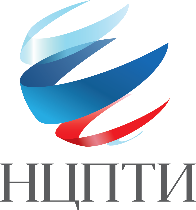 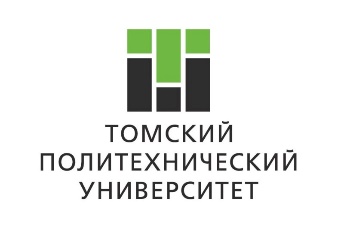 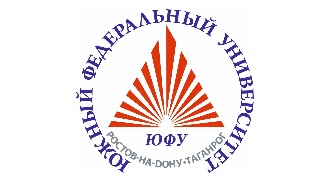 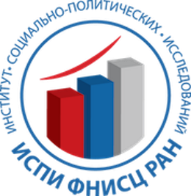 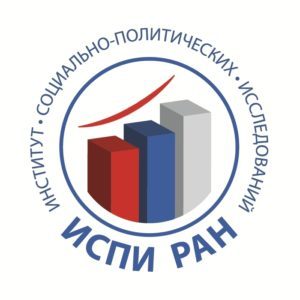 Фамилия, имя, отчествоПолное название докладаВыбранное тематическое направление конференцииематическое направление конференцииДата рождения (день, месяц, год)Город, субъект РФПолное название представляемой организацииУровень образования (аспирант, магистрант, бакалавр и др.) или должностьЭлектронная почтаКонтактный телефонНаучный руководитель